 Unit 1: Learning Goals for Phases of Matter and Gases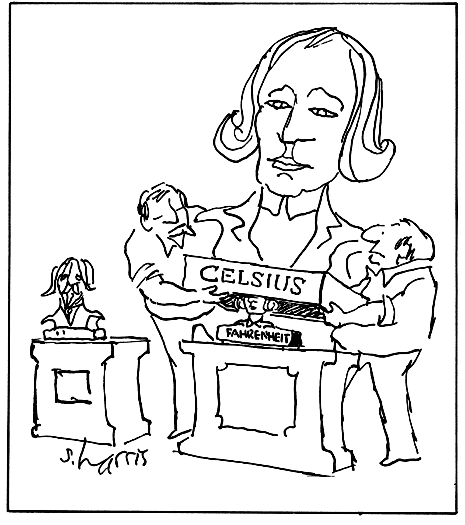 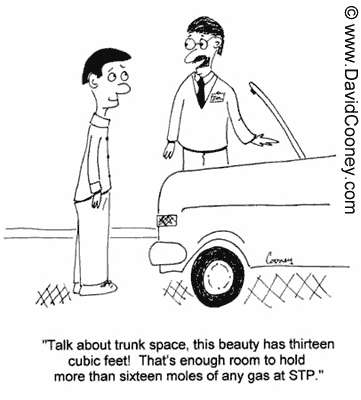 Guiding Question:  How do factors such as temperature, pressure, volume, and number of moles, affect the behavior of particles in solids, liquids, and gases?Guiding Question:  How do factors such as temperature, pressure, volume, and number of moles, affect the behavior of particles in solids, liquids, and gases?Guiding Question:  How do factors such as temperature, pressure, volume, and number of moles, affect the behavior of particles in solids, liquids, and gases?Content GoalsStudents will be able to:Describe properties such as shape, volume, and particle movement of solids, liquids and gasesDescribe changes kinetic energy and potential energy as a substance undergoes a phase changeApply the Kinetic Theory of Gases to gas behaviorMake temperature conversions between Celsius and KelvinMake pressure conversions between atmospheres, millimeters mercury, and kilopascalsUse Boyle’s Law, Charles’ Law, Gay-Lussac’s Law, and the combined gas law to determine changes in volume, pressure, and temperatureUse the ideal gas law and the ideal gas constant (R) to make calculations involving pressure, temperature, volume, and moles of gasUse stoichiometry and the molar volume of a gas at STP to determine amounts of substances in a balanced equationUse Dalton’s law of partial pressures to determine the pressure of each gas in a gaseous mixtureInterpret a phase diagram to predict states of matter and pressure / temperature conditionsContent GoalsStudents will be able to:Describe properties such as shape, volume, and particle movement of solids, liquids and gasesDescribe changes kinetic energy and potential energy as a substance undergoes a phase changeApply the Kinetic Theory of Gases to gas behaviorMake temperature conversions between Celsius and KelvinMake pressure conversions between atmospheres, millimeters mercury, and kilopascalsUse Boyle’s Law, Charles’ Law, Gay-Lussac’s Law, and the combined gas law to determine changes in volume, pressure, and temperatureUse the ideal gas law and the ideal gas constant (R) to make calculations involving pressure, temperature, volume, and moles of gasUse stoichiometry and the molar volume of a gas at STP to determine amounts of substances in a balanced equationUse Dalton’s law of partial pressures to determine the pressure of each gas in a gaseous mixtureInterpret a phase diagram to predict states of matter and pressure / temperature conditionsSkills GoalsStudents will:Conduct laboratory investigations in a safe and productive mannerUse standard laboratory equipment  to investigate the behavior of gasesPresent laboratory data in organized tables Present accurate calculations in organized formatAnalyze graphs to determine the effect of changes in variablesSummarize results and analyze them in a conclusionSupport analysis by properly citing a reliable sourceEvaluate the effect of error on experimental results and suggest realistic improvementsSummarize the main idea and key supporting statements in a scientific textEvaluate the reliability of a published textUse research to support or reject statements from a published textBig Ideas:Students will understand how changing the specific conditions of a solid, liquid, or gas will affect the behavior of the particles. This change in behavior will be described qualitatively and through calculations.Big Ideas:Students will understand how changing the specific conditions of a solid, liquid, or gas will affect the behavior of the particles. This change in behavior will be described qualitatively and through calculations.Big Ideas:Students will understand how changing the specific conditions of a solid, liquid, or gas will affect the behavior of the particles. This change in behavior will be described qualitatively and through calculations.Assessment – How will mastery of content and skills be assessed?Work in the laboratory, student lab reports, and assessments will show if students:Prepare well-organized data tables and present accurate calculations in an organized formatWrite a thorough conclusion that includes an analysis and an evaluation of the resultsHave mastered content goalsAssessment – How will mastery of content and skills be assessed?Work in the laboratory, student lab reports, and assessments will show if students:Prepare well-organized data tables and present accurate calculations in an organized formatWrite a thorough conclusion that includes an analysis and an evaluation of the resultsHave mastered content goalsAssessment – How will mastery of content and skills be assessed?Work in the laboratory, student lab reports, and assessments will show if students:Prepare well-organized data tables and present accurate calculations in an organized formatWrite a thorough conclusion that includes an analysis and an evaluation of the resultsHave mastered content goalsKey Vocabulary:Kinetic energyPotential energyTemperature (˚C, K)Pressure (atm, mm Hg, kPa)BarometerAtmospheric pressureSTPMeltingFreezingEvaporationCondensation SublimationBoiling PointBoyle’s LawCharles’ LawGay-Lussac’s LawCombined Gas LawDalton’s Law of Partial PressuresIdeal gas LawMolar Volume of a gasPartial pressureDiffusionPhase diagramBoiling PointBoyle’s LawCharles’ LawGay-Lussac’s LawCombined Gas LawDalton’s Law of Partial PressuresIdeal gas LawMolar Volume of a gasPartial pressureDiffusionPhase diagram